Α3 2021-2022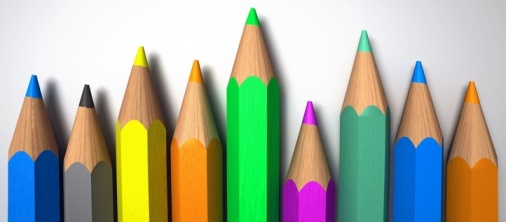 ΗΜΕΡΕΣ/ΩΡΕΣΔΕΥΤΕΡΑΤΡΙΤΗΤΕΤΑΡΤΗΠΕΜΠΤΗΠΑΡΑΣΚΕΥΗ1ηΟδύσσειαΜαθηματικάΦυσικήΓυμναστικήΑρχαία2ηΚαλλιτεχνικάΑγγλικάΓυμναστικήΓλώσσαΑγγλικά3ηΒιολογίαΔεξιότητεςΑρχαίαΘρησκευτικάΘρησκευτικά4ηΚείμεναΓλώσσαΓεωγραφίαΟδύσσειαΜαθηματικά5ηΓαλλικάΓερμανικάΓλώσσαΚείμεναΟικιακή οικ/μίαΙστορία6ηΜαθηματικάΠληροφορικήΠληροφορικήΜαθηματικάΓαλλικάΓερμανικά7ηΙστορίαΜουσική-Τεχνολογία-